Application form: Annexure IIFor Office Use Only:APPLICATION FOR TESTING OF AGRICULTURAL MACHINERY / EQUIPMENT /(CONFIDENTIAL / COMMERCIAL TEST)D E C L A R A T I O NI have read the Regulations for the Testing of Agricultural Machinery at Farm Machinery Testing, Training and Demonstration Centre, Department of Farm Machinery and Power Engineering, College of Agricultural Engineering, JNKVV, Jabalpur, M.P. and hereby agree to abide by all terms and conditions of the test.PRECONDITIONS FOR SUBMITTING MACHINES FOR COMMERCIAL / CONFIDENTIAL TESTName of machine: The specification of the machine submitted for test should conform to the production model which the manufacturer proposes to introduce. The manufacturer should certify that the prototype submitted for test will be manufactured under the License/DGTD registration granted to the unitThe test will be carried out on the machine as it stands together with accessories and attachments essential to the satisfactory performance of the machine. The applicant will not be allowed to introduce alterations or modifications which should affect its normal performance during the progress of test. If any major modification or alteration is considered necessary, the applicant should withdraw the machine and resubmit the machine with fresh application for testing.I have read above pre-conditions and hereby agree to abide by the same.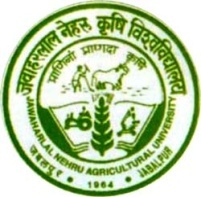 Farm Machinery Testing, Training and Demonstration CentreDepartment of Farm Machinery and Power Engineering, College of Agricultural Engineering, JNKVV, Jabalpur, M.P. Phone and Fax: (0761) 2681415, Email: jnkvvtesting@gmail.com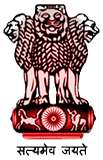 Inward No.No. / Cat. No. as per Waiting List Date No. as per Record RegisterSignature of Testing Authority1Name and address of the applicant:1Mobile No.:1Telephone No.:1Email ID /FAX No. :1Name of contact person:1Mobile No. of contact person:2Name and address of  the manufacturer:2Mobile No.:2Telephone No.:2Email ID /FAX No. :3If the applicant is not the manufacturer, capacity in which the testing has been requested for (as authorized importer/distributor/ designer/respective manufacturer):4Details of the machine to be submitted for test :4Name:4Size :4Operated / powered by:4Make:4Model:5Type of work the machine or component has been designed for & special features of the machine, if any:6Whether the machine submitted for test is a prototype or commercial model:Indigenous PrototypeIndigenous Prototype6Whether the machine submitted for test is a prototype or commercial modelImported PrototypeImported Prototype6Whether the machine submitted for test is a prototype or commercial modelIndigenous Commercial  modelIndigenous Commercial  model6Whether the machine submitted for test is a prototype or commercial modelImported Commercial modelImported Commercial model7Nature of test:ConfidentialConfidential7Nature of testCommercialCommercial7Nature of testBatch TestBatch Test8If confidential test, specify details of tests  requested for:9Total number of machines (as in  4     above) produced/imported since inception till date:10Whether all the parts are produced Indigenously? If no, attach a list of imported parts:Yes / NoYes / NoYes / No11Period suitable for random selection of the machine (in case of machines already in commercial production & sale):12Type of accessories and attachments that are sold alongwith the machine and sent  with the machines for test:a)b)c)d)a)b)c)d)a)b)c)d)13Check for enclosures:1314Details  of testing fee remitted ::14Testing fee (`)::14Cash/ Cheque/DD No. and date::15Do you propose to depute a representative to witness the test? If Yes, Name and Mobile No. of the person.::Yes / NoYes / NoYes / No16i) Details of any Govt. Registration No. with attested copy ::16ii) Whether machine has been                 tested earlier in India / Foreign                  country (if so, attach a copy of                  the test report)::16iii) In case of Power Thresher,                  details of safety chute may be                   indicated on the lines of relevant                   Indian Standard.::16iv) Any other details::Place:Signature:Date:Name of the Signatory:Designation:Address:Place:Signature:Date:Name of the Signatory:Designation:Address: